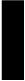 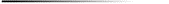 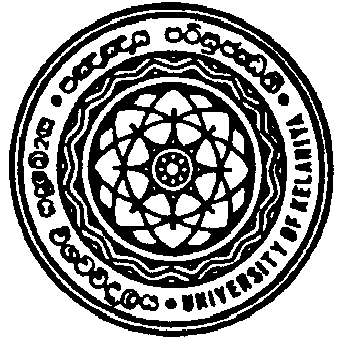 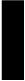 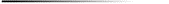 11TH INTERNATIONAL CONFERENCEON BUSINESS AND INFORMATION (ICBI) 2020UNIVERSITY OF KELANIYADOCTORAL COLLOQUIUM – INFORMATION SHEETTitle of the paper:Category: (Please tick)Empirical study 			Literature review		Concept paper	Other			Name of the first author:Affiliation:Doctoral degree programme: (Please tick)          Ph.D: 		       	          DBA: Contact information: Email: 	     Contact number: Name of the second author:Affiliation:Contact information: Email: (If there are more than two authors, please provide the information as above)Field of the study: (Please tick)Accounting, Finance and Economics							Entrepreneurship, Innovation and Small Business Management			Organizational Behaviour and Human Resource Management			Marketing, International Business & Strategy					Technology, Cloud Computing, Big Data Analytics and Information Technology	Operation, Logistics and Supply Chain Management				Education and Learning								Tourism and Hospitality Management						Social Distancing: Impacts on Business and Society				Multidisciplinary areas								